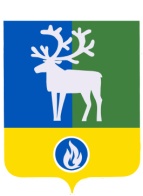 СЕЛЬСКОЕ ПОСЕЛЕНИЕ ПОЛНОВАТБЕЛОЯРСКИЙ РАЙОНХАНТЫ-МАНСИЙСКИЙ АВТОНОМНЫЙ ОКРУГ – ЮГРААДМИНИСТРАЦИЯ СЕЛЬСКОГО ПОСЕЛЕНИЯПОСТАНОВЛЕНИЕот 31 мая 2012 года                                                                                              	                 № 61О мерах по охране лесов, расположенных в границахсельского поселения Полноват, от пожаров в 2012 году	В соответствии со статьями 51, 52, 53, 84 Лесного кодекса Российской Федерации от 04 декабря 2006 года № 200-ФЗ, Федеральными законами от 06 октября 2003 года         № 131-ФЗ «Об общих принципах организации местного самоуправления в Российской Федерации», от 21 декабря 1994 года № 69-ФЗ «О пожарной безопасности», Правилами пожарной безопасности в лесах, утвержденными Постановлением Правительства Российской Федерации от 30 июня 2007 года № 417 «Об утверждении правил пожарной безопасности в лесах», соглашением о передачи осуществления части полномочий органов местного самоуправления Белоярского района органам местного самоуправления сельского поселения Полноват утвержденным решением Совета депутатов сельского поселения Полноват от  № 29  «О соглашениях о передаче осуществления части полномочий органов местного самоуправления сельского поселения Полноват органам местного самоуправления  Белоярского района и о передаче осуществления части полномочий органов местного самоуправления Белоярского района органам местного самоуправления  сельского поселения Полноват», в целях предупреждения и ликвидации чрезвычайных ситуаций, связанных с лесными пожарами, в  лесах,  расположенных  в  границах  сельского  поселения  Полноват,  в  2012  году  п о с т а н о в л я ю:1. Утвердить оперативный план мероприятий по предупреждению лесных пожаров в лесах, расположенных в границах сельского поселения Полноват, и борьбе с ними на 2012 год согласно приложению к настоящему постановлению.2. Рекомендовать руководителям организаций, предприятий и учреждений, находящимся на территории сельского поселения Полноват, независимо от организационно-правовой формы и формы собственности, проводящим работы или имеющим объекты в лесах, расположенных в границах сельского поселения Полноват:1) разработать и утвердить планы противопожарных мероприятий по предупреждению лесных пожаров и борьбе с ними в 2012 году;2) подготовить к пожароопасному сезону технику, оборудование, средства пожаротушения и создать резерв горюче-смазочных материалов;3) контролировать соблюдение работниками Правил пожарной безопасности в лесах.3. Предложить Полноватскому филиалу бюджетного учреждения «Центроспас-Югория» по Белоярскому району (Булатову А.А.):1) ежедневно в течение пожароопасного сезона вести учет лесных пожаров и представлять оперативную информацию о них в комиссию по предупреждению и ликвидации чрезвычайных ситуаций и обеспечению (далее - ЧС и ПБ) пожарной безопасности сельского поселения Полноват;2) организовать проведение мероприятий по предупреждению лесных пожаров и борьбе с ними на территории сельского поселения Полноват.4. Предложить отделу внутренних дел по Белоярскому району (Шабашов А.В.):1) совместно с отделом государственного пожарного надзора по Белоярскому району (Кайчев О.Г.) (по согласованию) организовать работу по профилактике правонарушений в сфере охраны лесов от пожаров, расположенных в границах сельского поселения Полноват;2) обеспечить своевременное расследование дел по лесным пожарам с привлечением в установленном порядке к ответственности лиц, виновных в их возникновении.5. Заместителю председателя комиссии  по предупреждению и ликвидации ЧС и ПБ сельского поселения Полноват ( Рузманов А.И.):1) обеспечить своевременное оповещение и информирование населения и лесопользователей через средства массовой информации об угрозе возникновения или о возникновении чрезвычайных ситуаций, связанных с лесными пожарами, и об ограничении посещения лесов на период введения особого противопожарного режима при установлении высокой и чрезвычайной пожарной опасности;2) своевременно информировать отдел по делам гражданской обороны и чрезвычайным ситуациям администрации Белоярского района о наступлении высокого класса пожарной опасности.6. Руководство и координацию выполнения мероприятий по предупреждению лесных пожаров и борьбе с ними возложить на комиссию по ЧС и ПБ администрации сельского поселения Полноват.7. Опубликовать настоящее постановление в газете «Белоярские вести».8. Настоящее постановление вступает в силу после его официального опубликования.9. Контроль за выполнением постановления возложить на заместителя главы муниципального образования, заведующего сектором муниципального хозяйства администрации сельского поселения Полноват А.И.Рузманова.Заместитель главы сельского поселения Полноват                                                                               А.И.РузмановПРИЛОЖЕНИЕк постановлению администрации         сельского поселения Полноват              от 31 мая  2012 года  № 61О П Е Р А Т И В Н Ы Й   П Л А Нмероприятий по предупреждению лесных пожаров в лесах, расположенныхв границах сельского поселения Полноват, и борьбе с ними на 2012 год_______________№ п/пНаименование мероприятийИсполнителиСроки исполнения1.Подготовка и проведение заседания комиссии по предупреждению и ликвидации чрезвычайных ситуаций и обеспечению пожарной безопасности сельского поселения Полноват  (далее – Комиссия по ЧС и ПБ) по планированию и практическому выполнению мероприятий в пожароопасный период             Председатель комиссии по  предупреждению и ликвидации чрезвычайных ситуаций и обеспечению пожарной безопасности сельского поселения Полноватдо наступления пожароопасного периода 2.Противопожарная пропаганда и обучение населения мерам пожарной безопасности, проведение бесед о необходимости соблюдении Правил пожарной безопасности в лесах    Заместитель председателя Комиссии, Полноватский филиал БУ «Центроспас-Югория» по Белоярскому району (по согласованию)в течение пожароопасного периода       3.Проведение занятий по способам  тушения лесных пожаров и инструктажа с работниками организаций, осуществляющих лесопользование на территории сельского поселения ПолноватПолноватский филиал БУ «Центроспас-Югория» по Белоярскому району (по согласованию)до наступления
пожароопасного
периода       4.Проведение работ по очистке территории, граничащей с лесным массивом, от горючего мусора, сухой травы, обеспечение противопожарного обустройства вокруг сельского поселения ПолноватАдминистрация сельского поселения Полноват, полноватское лесничество, предприятия и организации находящиеся на территории сельского поселения Полноват (по согласованию)С 1 мая по20 июля 2012 года5.Обеспечение готовности техники,  оборудования и средств  пожаротушения к пожароопасному  сезону  Полноватский филиал БУ «Центроспас-Югория» по Белоярскому району (по согласованию)до наступления
пожароопасного
периода       6.Осуществление проверки состояния противопожарных водоемов и других мест забора воды, расположенных в населенном пункте и на объектах, а также подъездных путей к местам забора водыКомиссия по ЧС и ПБдо наступления
пожароопасного
периода       7.Организация взаимодействия сотрудников органов внутренних дел, работников лесного хозяйства, органов государственного пожарного надзора по патрулированию в лесах, на полигоне твердых бытовых отходов, в местах массового отдыха людейЗаместитель главы сельского поселения ПолноватПостоянно в течение пожароопасного периода8.Формирование предприятиями и  организациями сил и средств для тушения лесных пожаров, возникающих на территории ведения хозяйственной деятельности; организация противо-пожарных команд из числа работников укомплектование их в соответствии с действующими нормативами необходимым имуществом, оборудованием, продуктами питанияПредприятия и организации, осуществляющие использование лесов на территории сельского поселения Полноват (по согласованию)           до наступления
пожароопасного
периода       9.Контролируемый выжег прошлогодней травы вокруг населенных пунктов с. Тугияны и д. ПашторыСтаросты сел, работники лесничествадо наступления
пожароопасного
периода       10.Перепахивание минирализированные  полосы вокруг с.Полноват и  с. Ванзеват граничащие с лесными массивамиАдминистрация сельского поселения Полноват, старосты сел.до наступления
пожароопасного
периода       